Learning intention – to plan an alternative ending.In the Highway Man poem, the ending is a sad one with Bess sacrificing herself for her true love and then he gets shot by the king’s men. You are going to change the ending of the poem, so it has different ending, something else happens instead of death.You need to decide what happens at the end and who it happens to. Draw pictures to plan what will happen instead.What happens?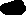 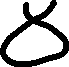 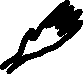 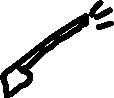 Why it happens?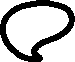 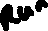 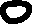 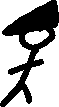 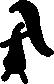 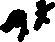 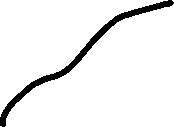 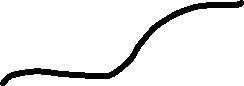 Who it happens to?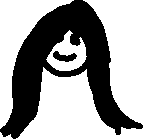 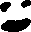 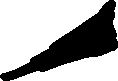 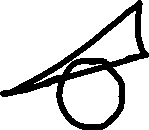 